From: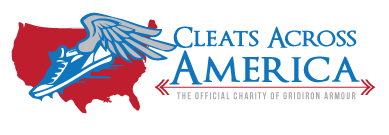 PO Box 911524St. George Utah84791To: